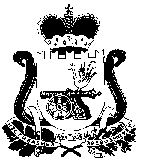 СОВЕТ ДЕПУТАТОВШАТАЛОВСКОГО СЕЛЬСКОГО ПОСЕЛЕНИЯПОЧИНКОВСКОГО РАЙОНА СМОЛЕНСКОЙ ОБЛАСТИР Е Ш Е Н И Еот 18 декабря 2023 года                                                       № 54О         продлении       срока     действия     тарифовна            жилищно  -  коммунальные            услуги для    расчетов    с  населением,  проживающим    вгосударственном  и   муниципальном    жилищном  фонде   на   территории   Шаталовского   сельского поселения  Починковского    района    Смоленской области на первое полугодие 2024 года  Рассмотрев обращение Администрации Шаталовского сельского поселения Починковского района Смоленской области о   тарифах на 1-ое полугодие 2024 года на жилищные услуги для расчетов с населением, проживающим  в государственном и муниципальном жилищном фонде  на территории Шаталовского сельского   поселения Починковского района Смоленской  области, на основании письма ООО «Жилищный стандарт» о продлении тарифов на первое полугодие 2024 года      Совет депутатов Шаталовского сельского поселения Починковского района Смоленской областиРЕШИЛ:              1.Тарифы на жилищные услуги для расчетов с населением, проживающим в государственном и   муниципальном жилищном фонде на территории Шаталовского сельского поселения Починковского района Смоленской области, оставить без изменений на уровне 2-го полугодия 2023 года  в  жилых  домах  пос. Шаталово-1  №№  253, 389-396, 401-411, 301-304,306,309.           2. Настоящее решение вступает в силу с 1 января 2024 года. 3.  Опубликовать настоящее решение в газете « Сельская новь ».Глава муниципального образованияШаталовского  сельского поселенияПочинковского  района  Смоленской области                                                                      О.Н. Бачурина